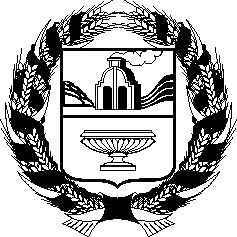 АЛТАЙСКОЕ КРАЕВОЕ ЗАКОНОДАТЕЛЬНОЕ СОБРАНИЕПОСТАНОВЛЕНИЕг. БарнаулРассмотрев проекты федеральных законов, поступившие из Государственной Думы Федерального Собрания Российской Федерации, в соответствии со статьей 39 Федерального закона «Об общих принципах организации публичной власти в субъектах Российской Федерации», статьей 73 Устава (Основного Закона) Алтайского края Алтайское краевое Законодательное Собрание ПОСТАНОВЛЯЕТ:Считать целесообразным принятие следующих проектов федеральных законов:№ 245000-8 «О внесении изменений в Кодекс Российской Федерации об административных правонарушениях» (о возможности фиксации с помощью работающих в автоматическом режиме шумомеров правонарушений, предусмотренных законами субъектов Российской Федерации, посягающих на покой граждан и тишину и совершенные с использованием транспортных средств);№ 322234-8 «О внесении изменений в Градостроительный кодекс Российской Федерации и отдельные законодательные акты Российской Федерации» (в целях регулирования вопросов, связанных с установлением границ населенных пунктов и границ территориальных зон);№ 324001-8 «О признании утратившими силу отдельных положений Федерального закона «Об общих принципах организации местного самоуправления в Российской Федерации» (в части исключения норм, утративших силу в связи с истечением срока их действия);№ 325715-8 «О внесении изменений в Кодекс Российской Федерации об административных правонарушениях» (в части установления административной ответственности за пропаганду незаконного оборота, потребления наркотиков);№ 325724-8 «О внесении изменений в Федеральный закон «О противодействии коррупции» и отдельные законодательные акты Российской Федерации»;№ 325725-8 «О внесении изменений в Трудовой кодекс Российской Федерации» (об ограничении права лиц, уволенных в связи с утратой доверия, занимать отдельные должности);№ 326718-8 «О безопасности людей на водных объектах»;№ 309789-8 «О внесении изменения в статью 40 Жилищного кодекса Российской Федерации» (в части обеспечения единообразного подхода к рассмотрению органами местного самоуправления заявлений граждан о согласовании перепланировки жилого помещения);№ 316690-8 «О внесении изменений в статью 31 Федерального закона «О морских портах в Российской Федерации и о внесении изменений в отдельные законодательные акты Российской Федерации» (об уточнении оснований досрочного расторжения договора аренды федерального имущества, находящегося в морских портах);№ 321568-8 «О внесении изменения в статью 199 Жилищного кодекса Российской Федерации» (в части непрерывного управления многоквартирными домами);№ 321577-8 «О внесении изменений в отдельные законодательные акты Российской Федерации» (в части корректного начисления пеней за неисполнение и (или) ненадлежащее исполнение обязательств по оплате коммунальных ресурсов);№ 322233-8 «О внесении изменений в Федеральный закон «Технический регламент о безопасности зданий и сооружений» (о переходе к параметрическому нормированию в целях обеспечения безопасности зданий, сооружений);№ 194262-8 «О внесении изменений в Федеральный закон «О племенном животноводстве» (в части уточнения порядка импорта племенной продукции (материала);№ 316685-8 «О внесении изменений в Федеральный закон «О племенном животноводстве» (в части создания федеральной государственной информационно-аналитической системы племенных ресурсов);№ 319193-8 «О внесении изменений в Федеральный закон «О семеноводстве» и Федеральный закон «О развитии сельского хозяйства» (в части совершенствования механизмов развития отечественного семеноводства);№ 335106-8 «О внесении изменений в Федеральный закон «Об ответственном обращении с животными и о внесении изменений в отдельные законодательные акты Российской Федерации» (в части обращения с животными без владельцев);№ 325722-8 «О внесении изменений в статью 441 Федерального закона «О санитарно-эпидемиологическом благополучии населения» (о государственной информационной системе сведений санитарно-эпидемиологического характера);№ 325730-8 «О внесении изменений в Федеральный закон «О наркотических средствах и психотропных веществах» и отдельные законодательные акты Российской Федерации» (в части запрета пропаганды незаконных оборота наркотических средств, психотропных веществ и их аналогов, потребления наркотических средств и психотропных веществ, культивирования наркосодержащих растений);№ 218355-8 «О внесении изменений в статью 71 Федерального закона «Об образовании в Российской Федерации» и статью 17 Федерального закона «О государственной политике Российской Федерации в отношении соотечественников за рубежом» (в части предоставления особых прав приема для получения высшего образования детям, состоящим в российском гражданстве или являющимся соотечественниками, проживающими за рубежом);№ 303072-8 «О внесении изменения в статью 168 Трудового кодекса Российской Федерации» (об установлении минимального размера суточных за каждый день нахождения работника в служебной командировке);№ 321830-8 «О внесении изменений в Федеральный закон «О государственной социальной помощи» и Федеральный закон «О порядке учета доходов и расчета среднедушевого дохода семьи и дохода одиноко проживающего гражданина для признания их малоимущими и оказания им государственной социальной помощи» (в части установления единых требований к условиям и порядку оказания государственной социальной помощи);№ 325736-8 «О внесении изменений в Федеральный закон «О специальной оценке условий труда» (об особенностях порядка проведения специальной оценки условий труда);№ 321836-8 «О внесении изменений в Федеральный закон «О народных художественных промыслах» (в части совершенствования правового регулирования отношений и расширения направлений государственной поддержки в области народных художественных промыслов);№ 332026-8 «Об особенностях правового регулирования отношений в области физической культуры и спорта в связи с принятием в Российскую Федерацию Донецкой Народной Республики, Луганской Народной Республики, Запорожской области, Херсонской области и образованием в составе Российской Федерации новых субъектов – Донецкой Народной Республики, Луганской Народной Республики, Запорожской области, Херсонской области».Председатель Алтайского краевогоЗаконодательного Собрания                                                             А.А. Романенко№Об отзывах Алтайского краевого Законодательного Собрания на проекты федеральных законов, поступившие из Государственной Думы Федерального Собрания Российской ФедерацииПроект